УТВЕРЖДАЮИсполнительный директор БФРГТРуководитель Регионального РЦ для СО НКО МО ТО 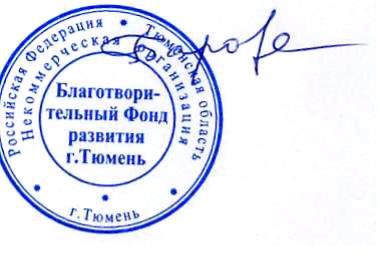 В.В.БАРОВА17 октября 2017г.ПОЛОЖЕНИЕо конкурсе муниципальных программ поддержкисоциально ориентированных некоммерческих организацийв Тюменской областиТюмень 2017ОБЩИЕ ПОЛОЖЕНИЯНастоящее Положение разработано в соответствии со статьей 139 Бюджетного кодекса Российской Федерации, статьей 31, пунктом 1 статьи 31.1, подпунктом 6 пункта 2 и подпунктом 1 пункта 3 статьи 31.3 Федерального закона от 12 января 1996 года № 7-ФЗ «О некоммерческих организациях» (далее - Федеральный закон от 12 января 1996 года № 7-ФЗ), пунктом 25 части 1 статьи 15 и подпунктом 33 части 1 статьи 16  Федерального закона от 6 октября 2003 года № 131-ФЗ «Об общих принципах организации местного самоуправления в Российской Федерации».Конкурс муниципальных программ поддержки социально ориентированных некоммерческих организаций в Тюменской области проводится в соответствии с договором №346-17 от 17.10.17г. на реализацию программы «Организация работы Ресурсного Центра для развития и поддержки СОНКО в муниципальных образованиях Тюменской области», заключенным между Благотворительным фондом развития г. Тюмени и Департаментом социального развития Тюменской области.Положение определяет: порядок организации и проведения конкурсного отбора муниципальных образований, реализующих программы поддержки СО НКО, порядок формирования и работы конкурсной комиссии по проведению конкурсного отбора (далее - конкурсная комиссия).В настоящем Положении используются следующие понятия:заявитель - орган местного самоуправления муниципального образования, принявший решение об участии в конкурсном отборе   и подавший заявку на участие в конкурсном отборе (далее - заявка);участник конкурсного отбора - заявитель, допущенный конкурсной комиссией к участию в конкурсном отборе.ЦЕЛЬ И ЗАДАЧИ КОНКУРСАЦель конкурса – содействовать развитию СО НКО муниципальных образований Тюменской областиЗадачи конкурсаорганизация и проведение конкурсного отбора муниципальных программ поддержки СО НКО;выявление и распространение новых технологий и лучших практик работы по развитию и поддержке  СО НКО в муниципальных образованиях Тюменской области.МЕСТО, СРОКИ, ЭТАПЫ ПРОВЕДЕНИЯ КОНКУРСАКонкурс проводится среди муниципальных образований Тюменской областиСроки проведения конкурса – ноябрь-декабрь 2017г.Этапы проведения конкурсаОбъявление о проведении конкурсного отбора и его условиях размещается не позднее 1 ноября 2017г.Прием и регистрация заявок на участие в конкурсе осуществляется в порядке, определяемым п.5 настоящего положения, но не позднее 1 декабря 2017 года (в течение срока приема заявок РРЦ организует устное  и письменное консультирование по вопросам подготовки заявок).Отборочный (1-2 декада декабря 2017 года). Работа конкурсной комиссии, определение победителей конкурсного отбора в соответствии с порядком, определяемым п.7 настоящего положения. Награждение победителей в соответствии с п.8 настоящего положения (декабрь 2017 года).ОРГАНИЗАТОРЫ КОНКУРСАБлаготворительный фонд развития города Тюмени, Региональный ресурсный центр для развития и поддержки СО НКО муниципальных образований Тюменской области.УСЛОВИЯ УЧАСТИЯ В КОНКУРСЕДля участия в конкурсном отборе заявителю необходимо представить в Региональный Ресурсный Центр для развития и поддержки СО НКО заявку, подготовленную в соответствии  с настоящим Положением, которая должна включать следующие документы:заявление на участие в конкурсном отборе по установленной форме;копию муниципального правового акта об утверждении муниципальной программы;копию муниципального правового акта, устанавливающего порядок предоставления на конкурсной основе субсидий/грантов из местного бюджета социально ориентированным некоммерческим организациям;выписку из муниципального правового акта о местном бюджете на текущий финансовый год, подтверждающую включение в местный бюджет бюджетных ассигнований на реализацию муниципальной программы;аналитическую записку по итогам реализации мероприятий  по поддержке социально ориентированных некоммерческих организаций  за 2016-2017 гг., которая включает сведения о следующих показателях результативности:прирост количества социально ориентированных некоммерческих организаций на территории муниципального образования;количество целевых проектов социально ориентированных некоммерческих организаций, направленных на решение социальных проблем населения, которым оказана поддержка;количество жителей, вовлеченных в реализацию целевых проектов социально ориентированных некоммерческих организаций;количество проведенных мероприятий, направленных на эффективное участие социально ориентированных некоммерческих организаций в решении социальных проблем населения;количество социально ориентированных некоммерческих организаций, которым оказана поддержка;доля граждан, принимающих участие в деятельности социально ориентированных некоммерческих организаций на территории муниципального образования;количество материалов в средствах массовой информации о деятельности социально ориентированных некоммерческих организаций, развитии некоммерческого сектора на территории муниципального образования.Все копии документов должны быть заверены в соответствии с действующим законодательством.Если информация (в том числе документы), включенная в состав заявки, содержит персональные данные, в состав заявки должны быть включены согласия субъектов этих данных на их обработку. В противном случае включение в состав заявки информации, содержащей персональные данные, не допускается.Один заявитель подает только одну заявку.Заявка представляется на бумажном и электронном носителях.Заявка на бумажном носителе должна быть сброшюрована  и пронумерована. Первыми должны быть подшиты заявление и перечень документов, входящих в состав заявки,  с указанием страниц, на которых находятся соответствующие документыЗаявка запечатывается в конверт, на котором указываются слова «Заявка на участие в конкурсе муниципальных программ поддержки социально ориентированных некоммерческих организаций».Заявка представляется в РРЦ непосредственно (уполномоченным заявителем лицом, далее - представитель заявителя)  или направляется по почте. В Благотворительный фонд развития города Тюмени по адресу 625048 Тюмень ул.Малыгина 51/4Заявка регистрируется,  в случае непосредственного представления заявки представителю заявителя выдается расписка в получении заявки с указанием перечня принятых документов,  даты ее получения и присвоенного регистрационного номера.При поступлении  заявки, направленной по почте,   она регистрируется в установленном  порядке,  а расписка в получении заявки не составляется и не выдается.Заявка, поступившая в  РРЦ после окончания срока приема заявок (в том числе по почте), не регистрируется и к участию в конкурсном отборе не допускается.Заявитель несет ответственность за достоверность представленных им сведений. В течение срока приема заявок РРЦ организует устное и письменное консультирование по вопросам подготовки заявок тел.3452-22-8986 info@cftyumen.ru.КОНКУРСНАЯ КОМИССИЯСостав конкурсной комиссии формируется   из представителей (по согласованию):исполнительных органов государственной власти Тюменской области и иных органов государственной власти; Общественной палаты Тюменской области;некоммерческих организаций;коммерческих организаций, осуществляющих благотворительную деятельность;средств массовой информации.Число членов конкурсной комиссии должно быть нечетным и составлять не менее 7 человек.Заседание конкурсной комиссии является правомочным, если на нем присутствует большинство от общего числа членов конкурсной комиссии.Решения конкурсной комиссии принимаются большинством голосов членов конкурсной комиссии, присутствующих на заседании конкурсной комиссии. Каждый член конкурсной комиссии обладает одним голосом. Член конкурсной комиссии не вправе передавать право голоса другому лицу.При равенстве голосов членов конкурсной комиссии принимается решение, за которое проголосовал председатель конкурсной комиссии или другой член конкурсной комиссии, председательствовавший на заседании конкурсной комиссии по поручению председателя конкурсной комиссии.Решения конкурсной комиссии оформляются протоколом, который подписывают члены конкурсной комиссии, присутствовавшие на заседании конкурсной комиссии. В протоколе заседания конкурсной комиссии не допускается указание персональных оценок, мнений, суждений членов конкурсной комиссии в отношении конкретных заявок и подавших их заявителей, за исключением случаев, когда член конкурсной комиссии настаивает на указании его мнения в протоколе заседания конкурсной комиссии.Протокол заседания конкурсной комиссии размещается   на официальном сайте не позднее трех рабочих дней со дня заседания конкурсной комиссии.Член конкурсной комиссии вправе знакомиться с документами заявок.Член конкурсной комиссии не вправе без поручения конкурсной комиссии по своей инициативе вступать в контакты с заявителями.В случае если член конкурсной комиссии лично (прямо или косвенно) заинтересован в итогах конкурсного отбора или имеются иные обстоятельства, способные повлиять на участие члена конкурсной комиссии в работе конкурсной комиссии, он обязан проинформировать об этом конкурсную комиссию до начала рассмотрения заявок.Для целей настоящего Положения под личной заинтересованностью члена конкурсной комиссии понимается возможность получения им доходов (неосновательного обогащения) в денежной либо натуральной форме, доходов в виде материальной выгоды непосредственно для члена конкурсной комиссии, его близких родственников, а также граждан или организаций,   с которыми член конкурсной комиссии связан финансовыми или иными обязательствами.Информация о наличии у члена конкурсной комиссии личной заинтересованности в итогах конкурсного отбора или иных обстоятельствах, способных повлиять на участие члена конкурсной комиссии в работе конкурсной комиссии, а также решения, принятые конкурсной комиссией по результатам рассмотрения такой информации, указываются в протоколе заседания конкурсной комиссии.ПОРЯДОК ОПРЕДЕЛЕНИЯ ПОБЕДИТЕЛЕЙ КОНКУРСАПоданные заявки проверяются РРЦ Тюменской области на соответствие требованиям, установленным настоящим Положением.Заявки оцениваются конкурсной комиссией по критериям, установленным п.7.6 настоящего Положения, в срок не более 10 календарных дней после окончания срока приема заявок. Результаты этой работы оформляются в виде рейтинга заявок.Основными принципами рассмотрения заявок конкурсной комиссией являются создание одинаковой доступности и равных условий   для всех участников конкурсного отбора, объективность оценки и единство требований.Протокол итогового заседания конкурсной комиссии передается конкурсной комиссией в Департамент социального развития Тюменской области для размещения на официальном сайте.Конкурсный отбор, в котором участвовал только один участник конкурсного отбора, признается несостоявшимся.Критерии конкурсного отбора муниципальных образований, реализующих программы поддержки СО НКО:доля расходов местного бюджета, направляемых на реализацию муниципальной программы, в общем объеме расходов местного бюджета текущем году;количество социально ориентированных некоммерческих организаций, осуществляющих свою деятельность на территории муниципального образования (на конец предыдущего года);принятие и реализация муниципальным образованием муниципальных правовых актов либо плана по их разработке и принятию  в течение текущего года, которые предусматривают:реализацию механизма распределения бюджетного финансирования на конкурсной основе путем предоставления субсидий/грантов социально ориентированным некоммерческим организациям;предоставление социально ориентированным некоммерческим организациям имущественной поддержки в виде предоставления недвижимого имущества в аренду на льготных условиях или в безвозмездное пользование;обеспечение информационной поддержки деятельности социально ориентированных некоммерческих организаций в средствах массовой информации, а также посредством социальной рекламы;формирование попечительских (общественных, наблюдательных) советов муниципальных учреждений с обеспечением привлечения в их работе СО НКО;проведение общественной экспертизы проектов муниципальных правовых актов.ПОРЯДОК НАГРАЖДЕНИЯ ПОБЕДИТЕЛЕЙ КОНКУРСАПобедители определяются путем простого рейтинга.Обладателям первых трех мест вручаются дипломы и ценные подарки.Награждение состоится на заседании координационного совета по реализации программы развития и поддержки СО НКО Тюменской области в декабре 2017г.